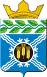 АДМИНИСТРАЦИЯКРАПИВИНСКОГО МУНИЦИПАЛЬНОГО ОКРУГАПОСТАНОВЛЕНИЕот 16.11.2020 № 1535пгт Крапивинский Об утверждении муниципальной программы «Имущественный комплекс Крапивинского муниципального округа»на 2021 – 2023 годыВ целях совершенствования и оптимизации системы муниципального управления Крапивинского муниципального округа, повышения эффективности распоряжения муниципальным имуществом и земельными ресурсами:1. Утвердить муниципальную программу «Имущественный комплекс Крапивинского муниципального округа» на 2021 – 2023 годы согласно приложению к настоящему постановлению.2. Организационному отделу администрации Крапивинского муниципального округа (Букатина Е.В.) обнародовать настоящее постановление на информационном стенде администрации Крапивинского муниципального округа по адресу: пгт. Крапивинский, ул. Юбилейная, 15 и разместить на официальном сайте администрации Крапивинского муниципального округа в информационно-телекоммуникационной сети «Интернет».3. Настоящее постановление вступает в силу с момента его обнародования и распространяет свое действие с 1 января 2021 года.4. Контроль за исполнением настоящего постановления возложить на заместителя главы Крапивинского муниципального округа С.Н. Харламова.             Глава Крапивинского муниципального округа 			Т.И. КлиминаПриложение к постановлению администрации Крапивинского   муниципального округаот _____________ № ______Муниципальная программа «Имущественный комплекс Крапивинского муниципального округа» на 2021 – 2023 годыПаспорт муниципальной программы «Имущественный комплекс Крапивинского муниципального округа» на 2021 – 2023 годыХарактеристика текущего состояния в Крапивинском муниципальном округе сферы деятельности, для решения задач которой разработана муниципальная программа, с указанием основных показателей и формулировкой основных проблемУправление муниципальной собственностью является неотъемлемой частью деятельности комитета по управлению муниципальным имуществом администрации Крапивинского муниципального округа по решению экономических и социальных задач, укреплению финансовой стабильности, созданию эффективной конкурентной экономики, обеспечивающей повышение уровня и качества жизни населения округа. Основной целью управления муниципальной собственностью Крапивинского муниципального округа является ее эффективное использование для функционирования органов местного самоуправления и решения задач развития округа. Для достижения указанной цели должна быть решена задача создания системы управления муниципальной собственностью. Социально-экономическое развитие муниципального округа должно осуществляться конструктивно и параллельно с системой управления муниципальной собственностью, что обеспечивается не только за счёт финансовых ресурсов, но и материальных средств. Управление муниципальной собственностью - комплекс экономических и нормотворческих действий органов местного самоуправления, объединенных единой политикой и нацеленных на следующие результаты:-оптимизацию структуры муниципальной собственности, предназначенной для решения вопросов местного значения, выполнения отдельных государственных полномочий, переданных органам местного самоуправления, а также предназначенной для обеспечения деятельности органов местного самоуправления и должностных лиц местного самоуправления, муниципальных служащих, работников муниципальных учреждений в соответствии с действующим законодательством;-максимизацию неналоговых доходов бюджета муниципального района на основе эффективного управления муниципальной собственностью. Муниципальная программа совмещает комплекс экономических действий, направленных на: -создание благоприятной среды для привлечения инвестиций в муниципальный сектор экономики; -развитие рыночных механизмов использования имущества - это проведение технической инвентаризация и оценки рыночной стоимости объектов недвижимости, находящихся в казне муниципального округа, для последующей приватизации.По состоянию на 01.01.2020 г. в реестре муниципальной собственности учитывается 37 736 единиц имущества балансовой стоимостью 2 618 млн.руб., в том числе: - объекты капитального строительства – 1 720 млн.руб. (1 097 единиц); - земельные участки – 518 млн.руб. (161 единица);- движимое имущество – 380 млн.рублей (36 478 единиц), из них: транспортные средства и самоходные машины – 83 млн.руб. (131 единица).В оперативном управлении муниципальных учреждений Крапивинского муниципального округа находится муниципальное имущество в количестве 9 191 ед. общей балансовой стоимостью 825 628 тыс.руб., в том числе:123 ед. недвижимого имущества общей стоимостью 757 605 тыс.руб.;68 ед. транспортных средств общей стоимостью 53 353 тыс. руб.;9000 ед. движимого имущества общей стоимостью 14 670 тыс. руб.Комитетом по управлению муниципальным имуществом администрации Крапивинского муниципального округа систематически проводится работа по оптимизации состава имущества, как находящегося в ведении муниципальных учреждений, так и имущества казны. В результате такой работы в 2019 году было продано 5 объектов капитального строительства на общую сумму 3 424,7 тыс.руб., а также 8 единиц транспортных средств на сумму 533,5 тыс.руб. Таким образом, бюджет Крапивинского муниципального округа был пополнен на сумму 3 958,2 тыс.руб.В 2019 году в бюджете Крапивинского муниципального округа было предусмотрено и освоено денежных средств на выполнение мероприятий: Формирование доходной части бюджета Крапивинского муниципального района от использования муниципального имущества происходит по следующим направлениям: В настоящее время существуют проблемы, связанные с обеспечением эффективного управления муниципальным имуществом:1. Неисполнение в полном объеме договорных обязательств по договорам аренды имущества казны Крапивинского муниципального округа и земельных участков. Претензионно-исковая работа в этом направлении ведется комитетом по управлению муниципальным имуществом администрации Крапивинского муниципального округа постоянно, кроме того злостных неплательщиков приглашают на заседания штаба по финансово-экономическому мониторингу отраслей Крапивинского муниципального округа. 2. Недостаточная ликвидность и отсутствие спроса на имущество, включенное в прогнозный план приватизации муниципального имущества, препятствует его своевременной реализации и освобождению от имущества, неиспользуемого в реализации полномочий органов местного самоуправления муниципального округа.Информация о реализации муниципального имущества помимо официального сайта Российской Федерации в сети «Интернет» для размещения информации о проведении торгов (www.torgi.gov.ru) размещается на сайте администрации Крапивинского муниципального округа. Приватизация муниципального имущества осуществляется исключительно в электронном виде (это является обязательным для органов местного самоуправления с 01.06.2019 г.) на электронной площадке АО «Агентство по государственному заказу Республики Татарстан» (sale.zakazrf.ru), благодаря этому претенденты могут участвовать в торгах дистанционно, а это значительно расширяет круг желающих приобрести муниципальное имущество.3. Сокращение физического объема муниципальной собственности вследствие обветшания объектов, приватизации, требует выработки и реализации мероприятий, которые позволят повысить эффективность управления муниципальным имуществом и земельными ресурсами.В связи с изложенным приоритетными становятся вопросы по увеличению источников поступления платежей от пользования земельными участками:- признание права муниципальной собственности на невостребованные земельные доли из земель сельскохозяйственного назначения и вовлечение их в хозяйственный оборот;- взыскание задолженности по арендной плате за муниципальное имущество и землю, не допускать её увеличения;- освоение новых площадок для строительства, посредством изменения границ населенных пунктов в сторону расширения; освоения перспективных площадок под строительство;- организация комплексных кадастровых работ.Кроме того, важным и необходимым направлением в муниципальной программе является увеличение налогооблагаемой базы по налогу на имущество и землю посредством стимулирования собственников объектов недвижимости к оформлению прав на такие объекты, а также признания права муниципальной собственности на выморочное и бесхозяйное имущество.Проводится большая работа по выявлению невостребованных долей из земель сельскохозяйственного назначения и по признанию права муниципальной собственности на указанные земельные доли в соответствии с Федеральным законом от 24.07.2002 №101-ФЗ «Об обороте земель сельскохозяйственного назначения».Необходимо в течение срока реализации программы завершить работу по оформлению права муниципальной собственности на указанные земли и обеспечить их ввод в сельскохозяйственный оборот, а также принять меры к стимулированию собственников долей и наследников умерших собственников долей к их надлежащему оформлению.При реализации муниципальной программы следует учитывать риски, связанные с недостатками проведенных работ и финансированием мероприятий муниципальной программы.Риск, связанный с недостатками проведенных работ в рамках мероприятий муниципальной программы, может быть минимизирован путем привлечения к выполнению кадастровых работ, работ по технической инвентаризации и независимой оценке только организаций, имеющих опыт работы в данных сферах и отобранных на конкурсной основе в установленном действующим законодательством порядке.Описание целей и задач муниципальной программыОсновными принципами муниципальной политики в сфере управления и распоряжения муниципальной собственностью являются: законность и открытость деятельности органов местного самоуправления муниципального округа, подотчетность и подконтрольность, эффективность, целевое использование имущества, закрепленного за органами местного самоуправления, муниципальными учреждениями, а также переданного в пользование иным юридическим лицам и гражданам, обеспечение условий для развития конкуренции в муниципальном округе.С учетом действующего законодательства, стратегии социального и экономического развития Крапивинского муниципального округа основной стратегической целью муниципальной программы является повышение эффективности и прозрачности управления и распоряжения муниципальным имуществом и земельными ресурсами Крапивинского муниципального округа.Реализация указанной цели достигается путем решения следующих задач:- разработка и принятие органами местного самоуправления законодательных, нормативно-правовых и нормативно-методических документов по обеспечению реализации на территории Крапивинского муниципального округа единой политики земельных и имущественных отношений;- обеспечение обязательств Крапивинского муниципального округа по гражданско-правовым сделкам;- создание эффективной системы управления и распоряжения муниципальной собственностью Крапивинского муниципального округа.Не менее важной целью является увеличение доходов бюджета Крапивинского муниципального округа от использования и распоряжения муниципальным имуществом и земельными участками, для этого необходимо реализовать следующие задачи:- обеспечение комплексных кадастровых работ на территории Крапивинского муниципального округа; - установление границ населенных пунктов, входящих в состав Крапивинского муниципального округа;- увеличение доходной части бюджета Крапивинского муниципального округа за счет эффективного использования муниципального имущества, вовлечения в оборот неиспользуемых земель сельскохозяйственного назначения, мероприятий по наполнению отсутствующими сведениями ЕГРН. Муниципальная программа рассчитана на период с 2021 по 2023 год, не имеет строгой разбивки на этапы, мероприятия реализуются на протяжении всего срока реализации муниципальной программы.Перечень подпрограмм муниципальной программы с кратким описанием подпрограмм (в случае их наличия) и (или) основных мероприятий муниципальной программыМуниципальная программа не предусматривает разделения на подпрограммы.Ресурсное обеспечение реализации муниципальной программы5.Сведения о планируемых значениях целевых показателей (индикаторов) муниципальной программы (по годам реализации муниципальной программы)6. Методика оценки эффективности муниципальной программыОценка эффективности муниципальной программы представляет собой механизм контроля за выполнением мероприятий муниципальной программы в зависимости от степени достижения задач, определенных муниципальной программой, в целях оптимальной концентрации средств на выполнении поставленных задач. Для оценки эффективности муниципальной программы используются целевые показатели (индикаторы) муниципальной программы. Методика оценки эффективности муниципальной программы учитывает необходимость проведения оценок по следующим критериям: а) эффективность использования средств бюджета, направленных на реализацию муниципальной программы; б) динамика достижения значений целевых показателей (индикаторов). Оценка эффективности производится ежегодно за отчетный год на основании годовых сведений, представленных исполнителями муниципальной программы. Показатель достижения плановых значений целевых показателей (индикаторов) в целом по муниципальной программе производится по формуле:    где: ЦИ – показатель достижения плановых значений целевых показателей (индикаторов) в целом по муниципальной программе; к – количество целевых показателей (индикаторов) муниципальной программы; Ф – фактическое значение целевого показателя (индикатора) решения задач муниципальной программы за отчетный год; П – планируемое значение достижения целевого показателя (индикатора) решения задач муниципальной программы за отчетный год. В случае, когда уменьшение значения целевого показателя (индикатора) является положительной динамикой, показатели Ф и П в формуле меняются местами (например, П1 / Ф1 + П2 / Ф2 +...). При сопоставлении плановых и фактических значений целевых показателей (индикаторов) необходимо учитывать, что не все мероприятия могут быть оценены количественно. Для таких мероприятий положительное значение целевого показателя (индикатора) принимается за равное 1, отрицательное – 0. Расчет степени соответствия фактических объемов финансирования из бюджета (ОФ) на реализацию муниципальной программы запланированному уровню производится по следующей формуле:  ОФ = О / Л,где: О – фактический объем финансирования средств бюджета по муниципальной программе за отчетный год; Л – лимит бюджетных обязательств на реализацию муниципальной программы за отчетный год. Оценка эффективности использования средств бюджета (ЭИ) за отчетный год рассчитывается как:  ЭИ= ЦИ/ОФх100%где: ЦИ – показатель достижения плановых значений целевых показателей (индикаторов) в целом по муниципальной программе; ОФ – показатель степени соответствия фактических объемов финансирования из областного бюджета на реализацию муниципальной программы запланированному уровню. Оценка эффективности будет тем выше, чем выше уровень достижения плановых значений целевых показателей (индикаторов) и меньше уровень использования бюджетных средств. В целях оценки эффективности муниципальной программы устанавливаются следующие критерии:- если ЭИ больше 100 процентов, то муниципальная программа оценивается как высокоэффективная; - если ЭИ составляет от 75 до 100 процентов, то муниципальная программа оценивается как эффективная; - если ЭИ составляет от 60 до 74 процентов, то уровень эффективности муниципальной программы оценивается как удовлетворительный; - если ЭИ меньше 60 процентов, то муниципальная программа оценивается как неэффективная.Наименование муниципальной программыМуниципальная программа «Имущественный комплекс Крапивинского муниципального округа» на 2021 – 2023 годы (далее – муниципальная программа).Директор муниципальной программыЗаместитель главы Крапивинского муниципального округа С.Н. Харламов.Ответственный исполнитель (координатор) муниципальной программыКомитет по управлению муниципальным имуществом администрации Крапивинского муниципального округа.Исполнитель муниципальной программыКомитет по управлению муниципальным имуществом администрации Крапивинского муниципального округа.Цели муниципальной программы1. Повышение эффективности и прозрачности управления и распоряжения муниципальным имуществом и земельными ресурсами Крапивинского муниципального округа.2. Создание эффективной системы управления и распоряжения муниципальной собственностью Крапивинского муниципального округа.3. Эффективное использование муниципального имущества и земельных участков.Задачи муниципальной программы1. Разработка и принятие органами местного самоуправления законодательных, нормативно-правовых и нормативно-методических документов по обеспечению реализации на территории Крапивинского муниципального округа единой политики земельных и имущественных отношений.2. Увеличение доходной части бюджета Крапивинского муниципального округа за счет поступлений от использования и распоряжения муниципальным имуществом и земельными участками.3. Обеспечение обязательств Крапивинского муниципального округа по гражданско-правовым сделкам.Срок реализации муниципальной программы2021-2023 годыОбъемы и источники финансирования муниципальной программы в целом и с разбивкой по годам ее реализацииОбъем средств на реализацию муниципальной программы – 16895 тыс. руб., в том числе по годам: 2021 год – 6965 тыс. руб.2022 год – 5085 тыс. руб. 2023 год – 4845 тыс. руб.из них:средства местного бюджета - 16895 тыс. руб., в том числе по годам:2021 год – 6965 тыс. руб.2022 год – 5085 тыс. руб. 2023 год – 4845 тыс. руб. Ожидаемые конечные результаты реализации муниципальной программыРеализация программных мероприятий позволит обеспечить формирование доходной части бюджета Крапивинского муниципального округа стабильными поступлениями от продажи и использования муниципального имущества и земельных ресурсов Крапивинского муниципального округа.МероприятиеОбъем финансовых ресурсов, тыс.руб.1.Обеспечение деятельности комитета по управлению муниципальным имуществом администрации Крапивинского муниципального округа4 850,52. Транспортный налог357,13. Мероприятия по оформлению правоустанавливающих документов на объекты муниципальной собственности1 182,84. Содержание муниципального имущества, составляющего казну Крапивинского муниципального округа1 359,9Итого:7 750,3Вид доходаОбъем поступлений, тыс.руб.Аренда земли26 342,7Аренда имущества2 940,6Прочие доходы от использования имущества (плата за наем жилых помещений в муниципальном жилищном фонде коммерческого использования)118,3Продажа земли4 161,3Продажа имущества3 958,2Возмещение расходов, связанных с эксплуатацией имущества (транспортный налог)225,5Штрафные санкции за нарушение условий муниципальных контрактов841,9Прочие неналоговые доходы1,5Итого:38 590,0Наименование подпрограммы (основного мероприятия), мероприятияКраткое описание подпрограммы (основного мероприятия), мероприятияНаименование целевого показателя (индикатора)Порядок определения (формула)Цель: повышение эффективности и прозрачности управления и распоряжения муниципальным имуществом и земельными ресурсами Крапивинского муниципального округа.Цель: повышение эффективности и прозрачности управления и распоряжения муниципальным имуществом и земельными ресурсами Крапивинского муниципального округа.Цель: повышение эффективности и прозрачности управления и распоряжения муниципальным имуществом и земельными ресурсами Крапивинского муниципального округа.Цель: повышение эффективности и прозрачности управления и распоряжения муниципальным имуществом и земельными ресурсами Крапивинского муниципального округа.Задача: разработка и принятие органами местного самоуправления законодательных, нормативно-правовых и нормативно-методических документов по обеспечению реализации на территории Крапивинского муниципального округа единой политики земельных и имущественных отношений.Задача: разработка и принятие органами местного самоуправления законодательных, нормативно-правовых и нормативно-методических документов по обеспечению реализации на территории Крапивинского муниципального округа единой политики земельных и имущественных отношений.Задача: разработка и принятие органами местного самоуправления законодательных, нормативно-правовых и нормативно-методических документов по обеспечению реализации на территории Крапивинского муниципального округа единой политики земельных и имущественных отношений.Задача: разработка и принятие органами местного самоуправления законодательных, нормативно-правовых и нормативно-методических документов по обеспечению реализации на территории Крапивинского муниципального округа единой политики земельных и имущественных отношений.1. Основное мероприятие: обеспечение деятельности органов муниципальной властиРасходы на выплату заработной платы персоналу комитета по управлению муниципальным имуществом, закупка товаров, работ, услуг для муниципальных нуждКоличество удовлетворенных требований о погашении задолженности по договорам аренды, купли-продажи земельных участков и имущества, единицКоличество удовлетворенных требований о погашении задолженности по договорам аренды, купли-продажи земельных участков и имущества в отчетном периоде1. Основное мероприятие: обеспечение деятельности органов муниципальной властиРасходы на выплату заработной платы персоналу комитета по управлению муниципальным имуществом, закупка товаров, работ, услуг для муниципальных нуждКоличество земельных участков, предоставленных в аренду, единицКоличество земельных участков, предоставленных в аренду в отчетном периоде1. Основное мероприятие: обеспечение деятельности органов муниципальной властиРасходы на выплату заработной платы персоналу комитета по управлению муниципальным имуществом, закупка товаров, работ, услуг для муниципальных нуждКоличество заключенных договоров аренды объектов муниципальной собственности, единицКоличество заключенных договоров аренды объектов муниципальной собственности в отчетном периоде1. Основное мероприятие: обеспечение деятельности органов муниципальной властиРасходы на выплату заработной платы персоналу комитета по управлению муниципальным имуществом, закупка товаров, работ, услуг для муниципальных нуждВыполнение планового задания по доходам от распоряжения муниципальным имуществом, процентов(Сумма фактически полученных доходов от распоряжения муниципальным имуществом / плановая сумма доходов от распоряжения муниципальным имуществом) х 100%1. Основное мероприятие: обеспечение деятельности органов муниципальной властиРасходы на выплату заработной платы персоналу комитета по управлению муниципальным имуществом, закупка товаров, работ, услуг для муниципальных нуждВыполнение планового задания по доходам от распоряжения земельными ресурсами, процентов(Сумма фактически полученных доходов от распоряжения земельными ресурсами / плановая сумма доходов от распоряжения земельными ресурсами) х 100%Цель: создание эффективной системы управления и распоряжения муниципальной собственностью Крапивинского муниципального округа.Цель: создание эффективной системы управления и распоряжения муниципальной собственностью Крапивинского муниципального округа.Цель: создание эффективной системы управления и распоряжения муниципальной собственностью Крапивинского муниципального округа.Цель: создание эффективной системы управления и распоряжения муниципальной собственностью Крапивинского муниципального округа.Задача: увеличение доходной части бюджета Крапивинского муниципального округа за счет поступлений от использования и распоряжения муниципальным имуществом и земельными участками.Задача: увеличение доходной части бюджета Крапивинского муниципального округа за счет поступлений от использования и распоряжения муниципальным имуществом и земельными участками.Задача: увеличение доходной части бюджета Крапивинского муниципального округа за счет поступлений от использования и распоряжения муниципальным имуществом и земельными участками.Задача: увеличение доходной части бюджета Крапивинского муниципального округа за счет поступлений от использования и распоряжения муниципальным имуществом и земельными участками.2. Основное мероприятие: мероприятия по оформлению правоустанавливающих документов на объекты муниципальной собственностиРасходы на техническую инвентаризацию объектов муниципальной собственности, обеспечение кадастрового учета земельных участков, оплату услуг независимого оценщикаКоличество объектов муниципальной собственности, поставленных на кадастровый учет, единицКоличество объектов муниципальной собственности, поставленных на кадастровый учет в отчетном периоде2. Основное мероприятие: мероприятия по оформлению правоустанавливающих документов на объекты муниципальной собственностиРасходы на техническую инвентаризацию объектов муниципальной собственности, обеспечение кадастрового учета земельных участков, оплату услуг независимого оценщикаКоличество земельных участков, поставленных на кадастровый учет, единицКоличество земельных участков, поставленных на кадастровый учет в отчетном периоде2. Основное мероприятие: мероприятия по оформлению правоустанавливающих документов на объекты муниципальной собственностиРасходы на техническую инвентаризацию объектов муниципальной собственности, обеспечение кадастрового учета земельных участков, оплату услуг независимого оценщикаКоличество объектов муниципальной собственности, в отношении которых проведена независимая оценка, единицКоличество объектов муниципальной собственности, в отношении которых проведена независимая оценка в отчетном периоде3. Основное мероприятие: транспортный налогРасходы на уплату транспортного налога за транспортные средства и самоходную технику, находящиеся в муниципальной собственностиКоличество транспортных средств и самоходной техники, находящихся в муниципальной собственности, за которые уплачивается транспортный налог, единицКоличество транспортных средств и самоходной техники, находящихся в муниципальной собственности, за которые уплачивается транспортный налог в отчетном периодеЦель: эффективное использование муниципального имущества и земельных участков.Цель: эффективное использование муниципального имущества и земельных участков.Цель: эффективное использование муниципального имущества и земельных участков.Цель: эффективное использование муниципального имущества и земельных участков.Задача: обеспечение обязательств Крапивинского муниципального округа по гражданско-правовым сделкам.Задача: обеспечение обязательств Крапивинского муниципального округа по гражданско-правовым сделкам.Задача: обеспечение обязательств Крапивинского муниципального округа по гражданско-правовым сделкам.Задача: обеспечение обязательств Крапивинского муниципального округа по гражданско-правовым сделкам.4. Основное мероприятие: содержание муниципального имущества, составляющего казну Крапивинского муниципального округаЗаключение муниципальных контрактов на выполнение работ, услуг, связанных с содержанием муниципального имущества, составляющего казну Крапивинского муниципального округа, не закрепленного на каком-либо праве Количество единиц муниципального имущества, составляющего казну Крапивинского муниципального округа, не закрепленного на каком-либо праве, на содержание которого заключаются муниципальные контрактыКоличество единиц муниципального имущества, составляющего казну Крапивинского муниципального округа, не закрепленного на каком-либо праве, на содержание которого заключаются муниципальные контракты, в отчетном периодеНаименованиемуниципальной программы,подпрограммы, мероприятияИсточник финансированияОбъем финансовых ресурсов, тыс. рублейОбъем финансовых ресурсов, тыс. рублейОбъем финансовых ресурсов, тыс. рублейНаименованиемуниципальной программы,подпрограммы, мероприятияИсточник финансирования2021 год2022 год2023 год12345Муниципальная программа Крапивинского муниципального округа «Имущественный комплекс Крапивинского муниципального округа» на 2021 – 2023 годыВсего:6 965,05 085,04 845,0Муниципальная программа Крапивинского муниципального округа «Имущественный комплекс Крапивинского муниципального округа» на 2021 – 2023 годыместный бюджет6 965,05 085,04 845,0Мероприятия:1. Основное мероприятие:  обеспечение деятельности органов муниципальной властиВсего3 660,03 660,03 120,01. Основное мероприятие:  обеспечение деятельности органов муниципальной властиместный бюджет3 660,03 660,03 120,01. Основное мероприятие:  обеспечение деятельности органов муниципальной власти2. Основное мероприятие: мероприятия по оформлению правоустанавливающих документов на объекты муниципальной собственностиВсего2 230,01 000,01 000,02. Основное мероприятие: мероприятия по оформлению правоустанавливающих документов на объекты муниципальной собственностиместный бюджет2 230,01 000,01 000,03. Основное мероприятие:  транспортный налогВсего275,0225,0225,03. Основное мероприятие:  транспортный налогместный бюджет275,0225,0225,04. Основное мероприятие: содержание муниципального имущества, составляющего казну Крапивинского муниципального округаВсего800,0500,0500,04. Основное мероприятие: содержание муниципального имущества, составляющего казну Крапивинского муниципального округаместный бюджет800,0500,0500,0Наименованиемуниципальной программы,подпрограммы,мероприятияНаименование целевогопоказателя (индикатора)ЕдиницаизмеренияПлановое значение целевого показателя (индикатора)Плановое значение целевого показателя (индикатора)Плановое значение целевого показателя (индикатора)Наименованиемуниципальной программы,подпрограммы,мероприятияНаименование целевогопоказателя (индикатора)Единицаизмерения2021 год2022 год2023 год123456Муниципальная программа «Имущественный комплекс Крапивинского муниципального округа» на 2021 – 2023 годы1. Основное мероприятие: обеспечение деятельности органов муниципальной властиКоличество удовлетворенных требований о погашении задолженности по договорам аренды, купли-продажи земельных участков и имущества, единицед.4040401. Основное мероприятие: обеспечение деятельности органов муниципальной властиКоличество земельных участков, предоставленных в аренду, единицед.5050501. Основное мероприятие: обеспечение деятельности органов муниципальной властиКоличество заключенных договоров аренды объектов муниципальной собственности, единицед.1010101. Основное мероприятие: обеспечение деятельности органов муниципальной властиВыполнение планового задания по доходам от распоряжения муниципальным имуществом, процентов%1001001001. Основное мероприятие: обеспечение деятельности органов муниципальной властиВыполнение планового задания по доходам от распоряжения земельными ресурсами, процентов%1001001002. Основное мероприятие: мероприятия по оформлению правоустанавливающих документов на объекты муниципальной собственностиКоличество объектов муниципальной собственности, поставленных на кадастровый учет, единицед.1010102. Основное мероприятие: мероприятия по оформлению правоустанавливающих документов на объекты муниципальной собственностиКоличество земельных участков, поставленных на кадастровый учет, единицед.1515152. Основное мероприятие: мероприятия по оформлению правоустанавливающих документов на объекты муниципальной собственностиКоличество объектов муниципальной собственности, в отношении которых проведена независимая оценка, единицед.1515153. Основное мероприятие:  транспортный налогКоличество транспортных средств и самоходной техники, находящихся в муниципальной собственности, за которые уплачивается транспортный налог, единицед.6057554. Основное мероприятие: содержание муниципального имущества, составляющего казну Крапивинского муниципального округаКоличество единиц муниципального имущества, составляющего казну Крапивинского муниципального округа, не закрепленного на каком-либо праве, на содержание которого заключаются муниципальные контрактыед.202020